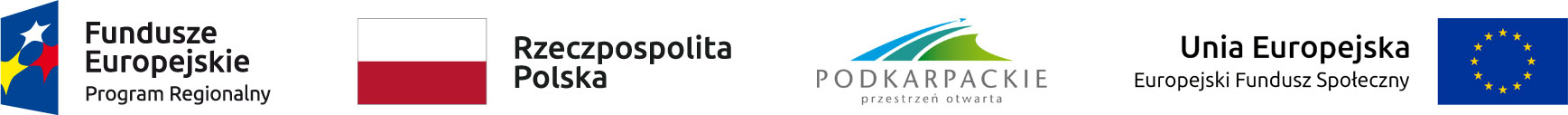 Załącznik 6.1 cInformacja o podpisanych umowach w ramach konkursu nr RPPK.08.08.00-IP.01-18-054/20 w ramach Regionalnego Programu Operacyjnego Województwa Podkarpackiego na lata 2014-2020 Oś priorytetowa VIII Działanie 8.8 Zatwierdził: Maciej Karasiński Wicedyrektor ds. Europejskiego Funduszu Społecznego25.08.2021Lp.Numer umowyNazwa i adres beneficjentaTytuł projektuWnioskowana  kwota dofinansowaniaCałkowita wartość projektu (PLN)Data podpisania umowyLiczba uzyskanychpunktów  1.RPPK.08.08.00-18-0002/20Gmina Czudec/ Gminny Ośrodek Pomocy Społecznej w Czudcuul. Starowiejska 138-120 CzudecAktywny Senior w Gminie Czudec- Centrum Rozwoju Społecznego dla Seniorów z Gminy Czudec590 228,35 zł627 902,50 zł04.08.2021• na etapie oceny stopnia zgodności ze Strategią ZIT ROF: 50• na etapie oceny formalno - merytorycznej: 31,52.RPPK.08.08.00-18-0003/20Gmina Boguchwała/ Miejski Ośrodek Pomocy Społecznej w Boguchwaleul. Suszyckich 3336-040 BoguchwałaCentrum Rozwoju Społecznego dla Seniorów z Gminy Boguchwała858 813,67 zł913 633,67 zł02.08.2021• na etapie oceny stopnia zgodności ze Strategią ZIT ROF: 50• na etapie oceny formalno - merytorycznej: 31,53.RPPK.08.08.00-18-0004/20Gmina Łańcut/ Gminny Ośrodek Pomocy Społecznej w Łańcucieul. Adama Mickiewicza 2a37-100 ŁańcutDom Dziennego Pobytu dla Seniorów w Kosinie - AKTYWNY SENIOR1 463 004,07 zł1 556 387,32 zł11.08.2021• na etapie oceny stopnia zgodności ze Strategią ZIT ROF: 50• na etapie oceny formalno - merytorycznej: 31,54.RPPK.08.08.00-18-0001/20Gmina Świlcza/ Gminny Ośrodek Pomocy Społecznej w ŚwilczyŚwilcza 16836-072 ŚwilczaGminny Klub Seniora w Trzcianie877 808,13 zł942 469,13 zł20.08.2021• na etapie oceny stopnia zgodności ze Strategią ZIT ROF: 50• na etapie oceny formalno - merytorycznej: 305.RPPK.08.08.00-18-0005/20Gmina Czarna/ Gminny Ośrodek Pomocy Społecznej w Czarnej 37-125 Czarna 260Kompleksowy program wsparcia osób potrzebujących wsparcia w codziennym funkcjonowaniu oraz ich opiekunów nieformalnych930 735,25 zł990 150,00 zł22.07.2021• na etapie oceny stopnia zgodności ze Strategią ZIT ROF: 45• na etapie oceny formalno - merytorycznej: 31,5(data i podpis )